Kulturní komise Obce Bohdaneč a SDH Bohdaneč pořádají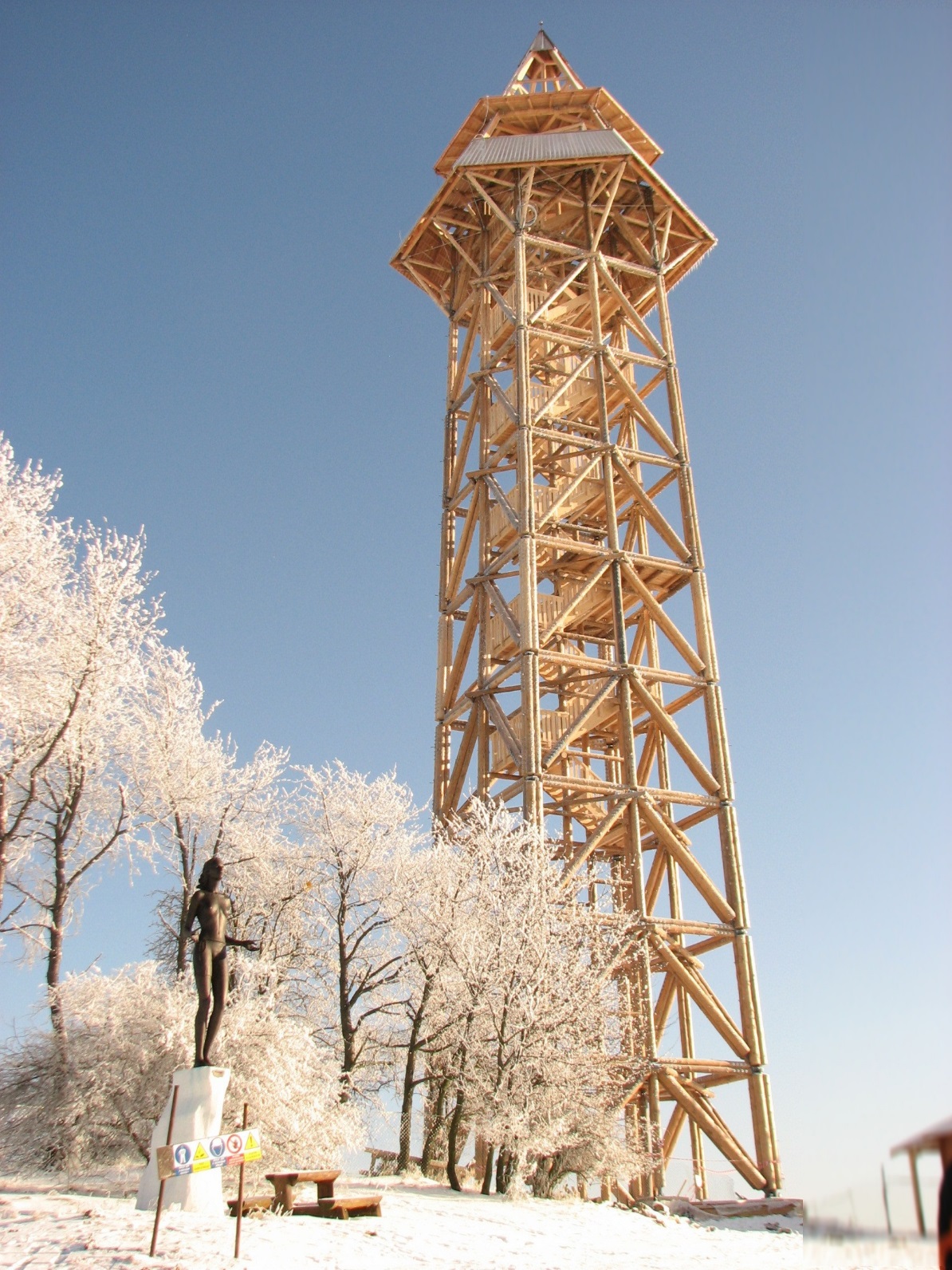 Dne 31.8.2019 od 19:00 hod.COUNTRY  VEČER  NA ROZHLEDNĚ  BOHDANKAV průběhu večera budou střídavě vystupovat kapely:&Johnny  Cash  TrioObčerstvení zajištěno. Akce se koná za každého počasí, na místě postaveny stany.